Immediate Resignation LetterFrom, Rony Freza921 Rockton PlaceHouston, CA 20516565(000) 123-1234ronyfreza98@email.com April 01, 2019To,Mr. Tony Grith ManagerPYT Corp.954 Main StreetHouston, CA 65677 Subject:(	)Respected Sir,I am Rony Freza, Assistant Manager post writing to inform you that I will not be able to continue working as the Assistant Manager of the HR department of this company. I understand that according to my employee contract, my notice period is 3 months. But due to certain personal reasons, I will not be able to stick to the agreement.I humbly request you to accept my resignation and process the formalities by the end of this week.Thank you,Yours Sincerely, (Your Signature) Rony Freza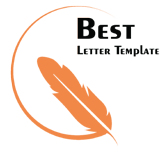 